 Emergency Procurement Report Form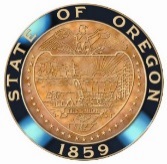 According to ORS 279B.080, agencies must document the nature of the emergency and describe the method used for selecting the particular contractor. Complete and print this form for agency head approval, then keep in procurement file.DESCRIPTION OF THE SUPPLIES AND SERVICESCOST OR ANTICIPATED COSTDESCRIPTION OF THE EMERGENCY CIRCUMSTANCESDESCRIPTION OF THE ANTICIPATED HARM FROM FAILING TO ESTABLISH THE CONTRACT ON EXPIDITED BASISEXPLANATION OF HOW THE CONTRACT DURATION WAS RESTRICTED TO EMERGENCY CIRCUMSTANCESDOCUMENTATION OF THE MEASURES TAKEN TO ENCOURAGE COMPETITIONAMOUNT OF BIDS, QUOTES, OR PROPOSALS OBTAINED (IF ANY)REASON FOR SELECTING THE CONTRACTORAGENCY HEAD APPROVAL:_______________________________________________                        _________________________________Agency Head Signature                              						      DateAgency name: